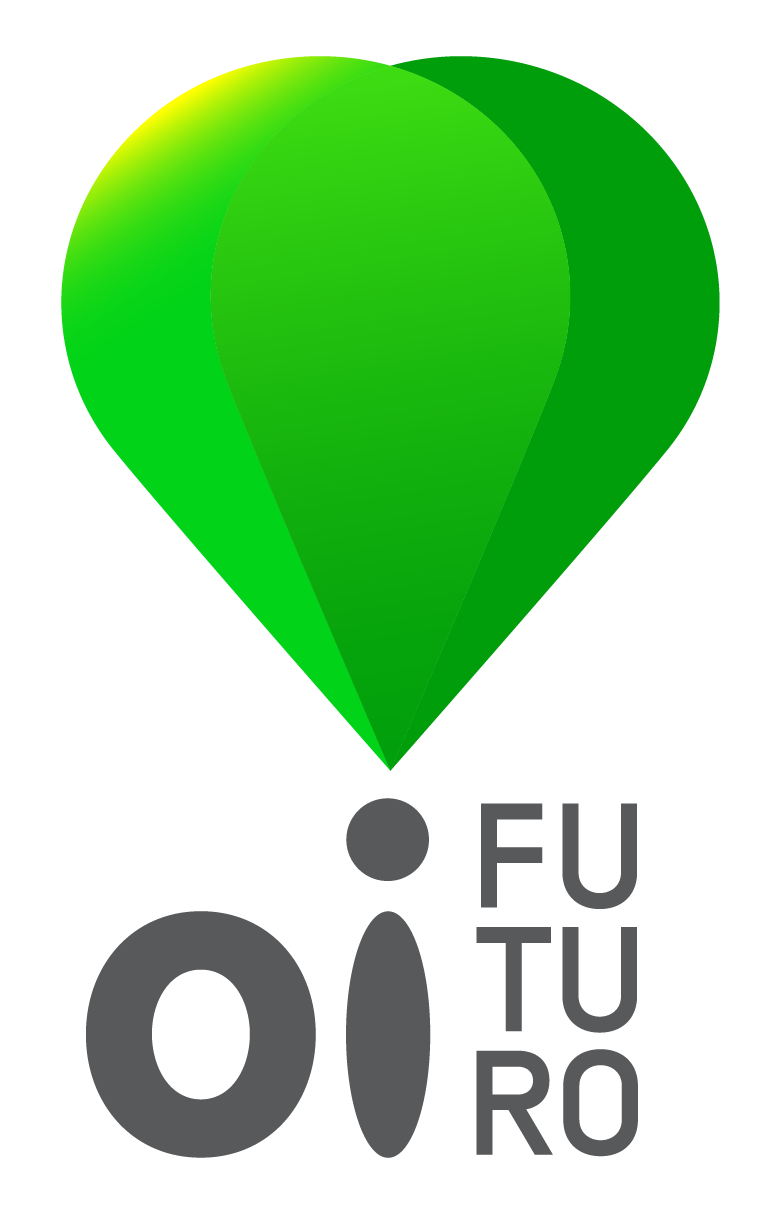 Núcleo Avançado em Educação - NAVENa Educação, o Instituto Oi Futuro criou o NAVE (Núcleo Avançado em Educação), programa de referência em inovação e no uso pedagógico das novas tecnologias para a Educação Básica, desenvolvido desde 2006 como uma parceria público-privada com os Governos de Pernambuco e Rio de Janeiro. Com mais de 3.400 jovens formados, o programa é desenvolvido em duas escolas públicas de tempo integral, no Rio e em Recife, que funcionam na modalidade Ensino Médio Integrado à Educação Profissional e oferecem cursos técnicos de Programação de Jogos Digitais e Multimídia. As escolas NAVE funcionam como espaços de criação e experimentação de metodologias pedagógicas inovadoras, disseminadas para escolas de todo o país por meio da capacitação de educadores e de publicações digitais distribuídas gratuitamente. O NAVE já formou mais de 4.900 professores das redes públicas de todas as regiões do país em cursos de Cultura Digital e Robótica Educacional. O NAVE tem como objetivo desenvolver metodologias educacionais e formar jovens para atuar com inovação e tecnologias digitais, preparando-os para profissões contemporâneas nas áreas digital e criativa, como produção de games, aplicativos e produtos audiovisuais. Como estratégia pedagógica, o programa estimula a integração das disciplinas regulares e técnicas dos currículos de Programação e Multimídia, articulando teoria e prática por meio de projetos mão na massa. Dessa forma, é possível unir, por exemplo, matemática e modelagem tridimensional para estudar geometria espacial. Para saber mais sobre o NAVE, visite a página do programa  https://oifuturo.org.br/programas/nave/